МИНИСТЕРСТВО ПРОСВЕЩЕНИЯ РОССИЙСКОЙ ФЕДЕРАЦИИМинистерство образования Приморского краяДальнереченский городской округМУНИЦИПАЛЬНОЕ БЮДЖЕТНОЕ ОБЩЕОБРАЗОВАТЕЛЬНОЕ УЧРЕЖДЕНИЕ "СРЕДНЯЯ ОБЩЕОБРАЗОВАТЕЛЬНАЯ ШКОЛА № 2" ДАЛЬНЕРЕЧЕНСКОГО ГОРОДСКОГО ОКРУГА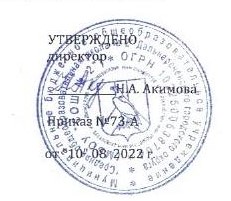 РАБОЧАЯ   ПРОГРАММАосновного общего образованияучебного предмета«Иностранный язык (английский)»(для 5 – 9  классов образовательных организаций) на 2021-2026 учебный годДальнереченск 2022Планируемые результаты изучения учебного предмета "Английский язык"Предметные результаты освоения основной образовательной программы:Коммуникативные уменияГоворение. Диалогическая речьВыпускник научится:вести диалог (диалог этикетного характера, диалог–расспрос, диалог побуждение к действию; комбинированный диалог) в стандартных ситуациях неофициального общения в рамках освоенной тематики, соблюдая нормы речевого этикета, принятые в стране изучаемого языка. Выпускник получит возможность научиться:вести диалог-обмен мнениями; брать и давать интервью;вести диалог-расспрос на основе нелинейного текста (таблицы, диаграммы)Говорение. Монологическая речьВыпускник научится:строить связное монологическое высказывание с опорой на зрительную наглядность и/или вербальные опоры (ключевые слова, план, вопросы) в рамках освоенной тематики;описывать события с опорой на зрительную наглядность и/или вербальную опору (ключевые слова, план, вопросы); давать краткую характеристику реальных людей и литературных персонажей; передавать основное содержание прочитанного текста с опорой или без опоры на текст, ключевые слова/ план/ вопросы;описывать картинку/ фото с опорой или без опоры на ключевые слова/ план/ вопросы.Выпускник получит возможность научиться: делать сообщение на заданную тему на основе прочитанного; комментировать факты из прочитанного/ прослушанного текста, выражать и аргументировать свое отношение к прочитанному/ прослушанному; кратко высказываться без предварительной подготовки на заданную тему в соответствии с предложенной ситуацией общения;кратко высказываться с опорой на нелинейный текст (таблицы, диаграммы, расписание и т. п.);кратко излагать результаты выполненной проектной работы.АудированиеВыпускник научится: воспринимать на слух и понимать основное содержание несложных аутентичных текстов, содержащих некоторое количество неизученных языковых явлений; воспринимать на слух и понимать нужную/интересующую/ запрашиваемую информацию в аутентичных текстах, содержащих как изученные языковые явления, так и некоторое количество неизученных языковых явлений.Выпускник получит возможность научиться:выделять основную тему в воспринимаемом на слух тексте;использовать контекстуальную или языковую догадку при восприятии на слух текстов, содержащих незнакомые слова.Чтение Выпускник научится: читать и понимать основное содержание несложных аутентичных текстов, содержащие отдельные неизученные языковые явления;читать и находить в несложных аутентичных текстах, содержащих отдельные неизученные языковые явления, нужную/интересующую/ запрашиваемую информацию, представленную в явном и в неявном виде;читать и полностью понимать несложные аутентичные тексты, построенные на изученном языковом материале; выразительно читать вслух небольшие построенные на изученном языковом материале аутентичные тексты, демонстрируя понимание прочитанного.Выпускник получит возможность научиться:устанавливать причинно-следственную взаимосвязь фактов и событий, изложенных в несложном аутентичном тексте;восстанавливать текст из разрозненных абзацев или путем добавления выпущенных фрагментов.Письменная речь Выпускник научится: заполнять анкеты и формуляры, сообщая о себе основные сведения (имя, фамилия, пол, возраст, гражданство, национальность, адрес и т. д.);писать короткие поздравления с днем рождения и другими праздниками, с употреблением формул речевого этикета, принятых в стране изучаемого языка, выражать пожелания (объемом 30–40 слов, включая адрес);писать личное письмо в ответ на письмо-стимул с употреблением формул речевого этикета, принятых в стране изучаемого языка: сообщать краткие сведения о себе и запрашивать аналогичную информацию о друге по переписке; выражать благодарность, извинения, просьбу; давать совет и т. д. (объемом 100–120 слов, включая адрес);писать небольшие письменные высказывания с опорой на образец/ план.Выпускник получит возможность научиться:делать краткие выписки из текста с целью их использования в собственных устных высказываниях;писать электронное письмо (e-mail) зарубежному другу в ответ на электронное письмо-стимул;составлять план/ тезисы устного или письменного сообщения; кратко излагать в письменном виде результаты проектной деятельности;писать небольшое письменное высказывание с опорой на нелинейный текст (таблицы, диаграммы и т. п.).Языковые навыки и средства оперирования имиОрфография и пунктуацияВыпускник научится:правильно писать изученные слова;правильно ставить знаки препинания в конце предложения: точку в конце повествовательного предложения, вопросительный знак в конце вопросительного предложения, восклицательный знак в конце восклицательного предложения;расставлять в личном письме знаки препинания, диктуемые его форматом, в соответствии с нормами, принятыми в стране изучаемого языка.Выпускник получит возможность научиться:сравнивать и анализировать буквосочетания английского языка и их транскрипцию.Фонетическая сторона речиВыпускник научится:различать на слух и адекватно, без фонематических ошибок, ведущих к сбою коммуникации, произносить слова изучаемого иностранного языка;соблюдать правильное ударение в изученных словах;различать коммуникативные типы предложений по их интонации;членить предложение на смысловые группы;адекватно, без ошибок, ведущих к сбою коммуникации, произносить фразы с точки зрения их ритмико-интонационных особенностей (побудительное предложение; общий, специальный, альтернативный и разделительный вопросы), в том числе, соблюдая правило отсутствия фразового ударения на служебных словах.Выпускник получит возможность научиться:выражать модальные значения, чувства и эмоции с помощью интонации;различать британские и американские варианты английского языка в прослушанных высказываниях.Лексическая сторона речиВыпускник научится:узнавать в письменном и звучащем тексте изученные лексические единицы (слова, словосочетания, реплики-клише речевого этикета), в том числе многозначные в пределах тематики основной школы;употреблять в устной и письменной речи в их основном значении изученные лексические единицы (слова, словосочетания, реплики-клише речевого этикета), в том числе многозначные, в пределах тематики основной школы в соответствии с решаемой коммуникативной задачей;соблюдать существующие в английском языке нормы лексической сочетаемости;распознавать и образовывать родственные слова с использованием словосложения и конверсии в пределах тематики основной школы в соответствии с решаемой коммуникативной задачей;распознавать и образовывать родственные слова с использованием аффиксации в пределах тематики основной школы в соответствии с решаемой коммуникативной задачей: глаголы при помощи аффиксов dis-, mis-, re-, -ize/-ise; именасуществительныеприпомощисуффиксов -or/ -er, -ist , -sion/-tion, -nce/-ence, -ment, -ity , -ness, -ship, -ing; именаприлагательныеприпомощиаффиксовinter-; -y, -ly, -ful , -al , -ic,-ian/an, -ing; -ous, -able/ible, -less, -ive;наречия при помощи суффикса -ly;имена существительные, имена прилагательные, наречия при помощи отрицательных префиксовun-, im-/in-;числительные при помощи суффиксов -teen, -ty; -th.Выпускник получит возможность научиться:распознавать и употреблять в речи в нескольких значениях многозначные слова, изученные в пределах тематики основной школы;знать различия между явлениями синонимии и антонимии; употреблять в речи изученные синонимы и антонимы адекватно ситуации общения;распознавать и употреблять в речи наиболее распространенные фразовые глаголы;распознавать принадлежность слов к частям речи по аффиксам;распознавать и употреблять в речи различные средства связи в тексте для обеспечения его целостности (firstly, tobeginwith, however, asforme, finally, atlast, etc.);использовать языковую догадку в процессе чтения и аудирования (догадываться о значении незнакомых слов по контексту, по сходству с русским/ родным языком, по словообразовательным элементам.Грамматическая сторона речиВыпускник научится:оперировать в процессе устного и письменного общения основными синтаксическими конструкциями и морфологическими формами в соответствии с коммуникативной задачей в коммуникативно-значимом контексте:распознавать и употреблять в речи различные коммуникативные типы предложений: повествовательные (в утвердительной и отрицательной форме) вопросительные (общий, специальный, альтернативный иразделительный вопросы),побудительные (в утвердительной и отрицательной форме) и восклицательные;распознавать и употреблять в речи распространенные и нераспространенные простые предложения, в том числе с несколькими обстоятельствами, следующими в определенном порядке;распознавать и употреблять в речи предложения с начальнымIt;распознавать и употреблять в речи предложения с начальнымThere+tobe;распознавать и употреблять в речи сложносочиненные предложения с сочинительными союзами and, but, or;распознавать и употреблять в речи сложноподчиненные предложения с союзами и союзными словами because, if,that, who, which,what, when, where, how,why;использовать косвенную речь в утвердительных и вопросительных предложениях в настоящем и прошедшем времени;распознаватьиупотреблятьвречиусловныепредложенияреальногохарактера (Conditional I – If I see Jim, I’ll invite him to our school party) инереальногохарактера (Conditional II – If I were you, I would start learning French);распознавать и употреблять в речи имена существительные в единственном числе и во множественном числе, образованные по правилу, и исключения;распознавать и употреблять в речи существительные с определенным/ неопределенным/нулевым артиклем;распознавать и употреблять в речи местоимения: личные (в именительном и объектном падежах, в абсолютной форме), притяжательные, возвратные, указательные, неопределенные и их производные, относительные, вопросительные;распознавать и употреблять в речи имена прилагательные в положительной, сравнительной и превосходной степенях, образованные по правилу, и исключения;распознавать и употреблять в речи наречия времени и образа действия и слова, выражающие количество (many/much, few/afew, little/alittle); наречия в положительной, сравнительной и превосходной степенях, образованные по правилу и исключения;распознавать и употреблять в речи количественные и порядковые числительные;распознавать и употреблять в речи глаголы в наиболее употребительных временных формах действительного залога: PresentSimple, FutureSimple и PastSimple, Present и PastContinuous, PresentPerfect;распознавать и употреблять в речи различные грамматические средства для выражения будущего времени: SimpleFuture, tobegoingto, PresentContinuous;распознавать и употреблять в речи модальные глаголы и их эквиваленты (may,can,could,beableto,must,haveto, should);распознавать и употреблять в речи глаголы в следующих формах страдательного залога: PresentSimplePassive, PastSimplePassive;распознавать и употреблять в речи предлоги места, времени, направления; предлоги, употребляемые при глаголах в страдательном залоге.Выпускник получит возможность научиться:распознавать сложноподчиненные предложения с придаточными: времени с союзом since; цели с союзом sothat; условия с союзом unless; определительными с союзами who, which, that;распознавать и употреблять в речи сложноподчиненные предложения с союзами whoever, whatever, however, whenever;распознавать и употреблять в речи предложения с конструкциями as … as; notso … as; either … or; neither … nor;распознавать и употреблять в речи предложения с конструкцией I wish;распознавать и употреблять в речи конструкции с глаголами на -ing: tolove/hatedoingsomething; Stoptalking;распознаватьиупотреблятьвречиконструкцииIt takes me …to do something; to look / feel / be happy;распознавать и употреблять в речи определения, выраженные прилагательными, в правильном порядке их следования;распознавать и употреблять в речи глаголы во временных формах действительного залога:PastPerfect, PresentPerfectContinuous, Future-in-the-Past;распознавать и употреблять в речи глаголы в формах страдательного залогаFutureSimplePassive, PresentPerfectPassive;распознавать и употреблять в речи модальные глаголы need, shall, might, would;распознавать по формальным признакам и понимать значение неличных форм глагола (инфинитива, герундия, причастия Iи II, отглагольного существительного) без различения их функций и употреблятьих в речи;распознавать и употреблять в речи словосочетания «Причастие I+существительное» (aplayingchild) и «Причастие II+существительное» (awrittenpoem).Социокультурные знания и уменияВыпускник научится:употреблять в устной и письменной речи в ситуациях формального и неформального общения основные нормы речевого этикета, принятые в странах изучаемого языка;представлять родную страну и культуру на английском языке;понимать социокультурные реалии при чтении и аудировании в рамках изученного материала.Выпускник получит возможность научиться:использовать социокультурные реалии при создании устных и письменных высказываний;находить сходство и различие в традициях родной страны и страны/стран изучаемого языка.Компенсаторные уменияВыпускник научится:выходить из положения при дефиците языковых средств: использовать переспрос при говорении.Выпускник получит возможность научиться:использовать перифраз, синонимические и антонимические средства при говорении;пользоваться языковой и контекстуальной догадкой при аудировании и чтении.Личностные результаты освоения основной образовательной программы:1. Российская гражданская идентичность (патриотизм, уважение к Отечеству, к прошлому и настоящему многонационального народа России,  чувство ответственности и долга перед Родиной, идентификация себя в качестве гражданина России, субъективная значимость использования русского языка и языков народов России, осознание и ощущение личностной сопричастности судьбе российского народа). Осознание этнической принадлежности, знание истории, языка, культуры своего народа, своего края, основ культурного наследия народов России и человечества (идентичность человека с российской многонациональной культурой, сопричастность истории народов и государств, находившихся на территории современной России); интериоризация гуманистических, демократических и традиционных ценностей многонационального российского общества. Осознанное, уважительное и доброжелательное отношение к истории, культуре, религии, традициям, языкам, ценностям народов России и народов мира.2. Готовность и способность обучающихся к саморазвитию и самообразованию на основе мотивации к обучению и познанию; готовность и способность осознанному выбору и построению дальнейшей индивидуальной траектории образования на базе ориентировки в мире профессий и профессиональных предпочтений, с учетом устойчивых познавательных интересов.3. Развитое моральное сознание и компетентность в решении моральных проблем на основе личностного выбора, формирование нравственных чувств и нравственного поведения, осознанного и ответственного отношения к собственным поступкам (способность к нравственному самосовершенствованию; веротерпимость, уважительное отношение к религиозным чувствам, взглядам людей или их отсутствию; знание основных норм морали, нравственных, духовных идеалов, хранимых в культурных традициях народов России, готовность на их основе к сознательному самоограничению в поступках, поведении, расточительном потребительстве; сформированность представлений об основах светской этики, культуры традиционных религий, их роли в развитии культуры и истории России и человечества, в становлении гражданского общества и российской государственности; понимание значения нравственности, веры и религии в жизни человека, семьи и общества). Сформированность ответственного отношения к учению; уважительного отношения к труду, наличие опыта участия в социально значимом труде. Осознание значения семьи в жизни человека и общества, принятие ценности семейной жизни, уважительное и заботливое отношение к членам своей семьи.4. Сформированность целостного мировоззрения, соответствующего современному уровню развития науки и общественной практики, учитывающего социальное, культурное, языковое, духовное многообразие современного мира.5. Осознанное, уважительное и доброжелательное отношение к другому человеку, его мнению, мировоззрению, культуре, языку, вере, гражданской позиции. Готовность и способность вести диалог с другими людьми и достигать в нем взаимопонимания (идентификация себя как полноправного субъекта общения, готовность к конструированию образа партнера по диалогу, готовность к конструированию образа допустимых способов диалога, готовность к конструированию процесса диалога как конвенционирования интересов, процедур, готовность и способность к ведению переговоров). 6. Освоенность социальных норм, правил поведения, ролей и форм социальной жизни в группах и сообществах. Участие в школьном самоуправлении и общественной жизни в пределах возрастных компетенций с учетом региональных, этнокультурных, социальных и экономических особенностей (формирование готовности к участию в процессе упорядочения социальных связей и отношений, в которые включены и которые формируют сами учащиеся; включенность в непосредственное гражданское участие, готовность участвовать в жизнедеятельности подросткового общественного объединения, продуктивно взаимодействующего с социальной средой и социальными институтами;идентификация себя в качестве субъекта социальных преобразований, освоение компетентностей в сфере организаторской деятельности; интериоризация ценностей созидательного отношения к окружающей действительности, ценностей социального творчества, ценности продуктивной организации совместной деятельности, самореализации в группе и организации, ценности «другого» как равноправного партнера, формирование компетенций анализа, проектирования, организации деятельности, рефлексии изменений, способов взаимовыгодного сотрудничества, способов реализации собственного лидерского потенциала).7. Сформированность ценности здорового и безопасного образа жизни; интериоризация правил индивидуального и коллективного безопасного поведения в чрезвычайных ситуациях, угрожающих жизни и здоровью людей, правил поведения на транспорте и на дорогах.8. Развитость эстетического сознания через освоение художественного наследия народов России и мира, творческой деятельности эстетического характера (способность понимать художественные произведения, отражающие разные этнокультурные традиции; сформированность основ художественной культуры обучающихся как части их общей духовной культуры, как особого способа познания жизни и средства организации общения; эстетическое, эмоционально-ценностное видение окружающего мира; способность к эмоционально-ценностному освоению мира, самовыражению и ориентации в художественном и нравственном пространстве культуры; уважение к истории культуры своего Отечества, выраженной в том числе в понимании красоты человека; потребность в общении с художественными произведениями, сформированность активного отношения к традициям художественной культуры как смысловой, эстетической и личностно-значимой ценности).9. Сформированность основ экологической культуры, соответствующей современному уровню экологического мышления, наличие опыта экологически ориентированной рефлексивно-оценочной и практической деятельности в жизненных ситуациях (готовность к исследованию природы, к занятиям сельскохозяйственным трудом, к художественно-эстетическому отражению природы, к занятиям туризмом, в том числе экотуризмом, к осуществлению природоохранной деятельности).Метапредметные результаты освоения основной образовательной программы:Условием формирования межпредметных понятий, например таких как система, факт, закономерность, феномен, анализ, синтезявляется овладение обучающимися основами читательской компетенции, приобретение навыков работы с информацией, участие  в проектной деятельности. В основной школе на всех предметах будет продолжена работа по формированию и развитию основ читательской компетенции. Обучающиеся овладеют чтением как средством осуществления своих дальнейших планов: продолжения образования и самообразования, осознанного планирования своего актуального и перспективного круга чтения, в том числе досугового, подготовки к трудовой и социальной деятельности. У выпускников будет сформирована потребность в систематическом чтении как средстве познания мира и себя в этом мире, гармонизации отношений человека и общества, создании образа «потребного будущего».При изучении учебных предметов обучающиеся усовершенствуют приобретённые на первомуровне навыки работы с информацией и пополнят их. Они смогут работать с текстами, преобразовывать и интерпретировать содержащуюся в них информацию, в том числе:• систематизировать, сопоставлять, анализировать, обобщать и интерпретировать информацию, содержащуюся в готовых информационных объектах;• выделять главную и избыточную информацию, выполнять смысловое свёртывание выделенных фактов, мыслей; представлять информацию в сжатой словесной форме (в виде плана или тезисов) и в наглядно-символической форме (в виде таблиц, графических схем и диаграмм, карт понятий — концептуальных диаграмм, опорных конспектов);• заполнять и дополнять таблицы, схемы, диаграммы, тексты.В ходе изучения всех учебных предметов обучающиеся приобретут опыт проектной деятельности как особой формы учебной работы, способствующей воспитанию самостоятельности, инициативности, ответственности, повышению мотивации и эффективности учебной деятельности; в ходе реализации исходного замысла на практическом уровне овладеют умением выбирать адекватные стоящей задаче средства, принимать решения, в том числе и в ситуациях неопределённости. Они получат возможность развить способность к разработке нескольких вариантов решений, к поиску нестандартных решений, поиску и осуществлению наиболее приемлемого решения.Перечень ключевых межпредметных понятий определяется в ходе разработки основной образовательной программы основного общего образования образовательной организации в зависимости от материально-технического оснащения, кадрового потенциала, используемых методов работы и образовательных технологий.В соответствии ФГОС ООО выделяются три группы универсальных учебных действий: регулятивные, познавательные, коммуникативные.Регулятивные УУДУмение самостоятельно определять цели обучения, ставить и формулировать новые задачи в учебе и познавательной деятельности, развивать мотивы и интересы своей познавательной деятельности. Обучающийся сможет:анализировать существующие и планировать будущие образовательные результаты;идентифицировать собственные проблемы и определять главную проблему;выдвигать версии решения проблемы, формулировать гипотезы, предвосхищать конечный результат;ставить цель деятельности на основе определенной проблемы и существующих возможностей;формулировать учебные задачи как шаги достижения поставленной цели деятельности;обосновывать целевые ориентиры и приоритеты ссылками на ценности, указывая и обосновывая логическую последовательность шагов.Умение самостоятельно планировать пути достижения целей, в том числе альтернативные, осознанно выбирать наиболее эффективные способы решения учебных и познавательных задач. Обучающийся сможет:определять необходимые действие(я) в соответствии с учебной и познавательной задачей и составлять алгоритм их выполнения;обосновывать и осуществлять выбор наиболее эффективных способов решения учебных и познавательных задач;определять/находить, в том числе из предложенных вариантов, условия для выполнения учебной и познавательной задачи;выстраивать жизненные планы на краткосрочное будущее (заявлять целевые ориентиры, ставить адекватные им задачи и предлагать действия, указывая и обосновывая логическую последовательность шагов);выбирать из предложенных вариантов и самостоятельно искать средства/ресурсы для решения задачи/достижения цели;составлять план решения проблемы (выполнения проекта, проведения исследования);определять потенциальные затруднения при решении учебной и познавательной задачи и находить средства для их устранения;описывать свой опыт, оформляя его для передачи другим людям в виде технологии решения практических задач определенного класса;планировать и корректировать свою индивидуальную образовательную траекторию.Умение соотносить свои действия с планируемыми результатами, осуществлять контроль своей деятельности в процессе достижения результата, определять способы действий в рамках предложенных условий и требований, корректировать свои действия в соответствии с изменяющейся ситуацией. Обучающийся сможет:определять совместно с педагогом и сверстниками критерии планируемых результатов и критерии оценки своей учебной деятельности;систематизировать (в том числе выбирать приоритетные) критерии планируемых результатов и оценки своей деятельности;отбирать инструменты для оценивания своей деятельности, осуществлять самоконтроль своей деятельности в рамках предложенных условий и требований;оценивать свою деятельность, аргументируя причины достижения или отсутствия планируемого результата;находить достаточные средства для выполнения учебных действий в изменяющейся ситуации и/или при отсутствии планируемого результата;работая по своему плану, вносить коррективы в текущую деятельность на основе анализа изменений ситуации для получения запланированных характеристик продукта/результата;устанавливать связь между полученными характеристиками продукта и характеристиками процесса деятельности и по завершении деятельности предлагать изменение характеристик процесса для получения улучшенных характеристик продукта;сверять свои действия с целью и, при необходимости, исправлять ошибки самостоятельно.Умение оценивать правильность выполнения учебной задачи, собственные возможности ее решения. Обучающийся сможет:определять критерии правильности (корректности) выполнения учебной задачи;анализировать и обосновывать применение соответствующего инструментария для выполнения учебной задачи;свободно пользоваться выработанными критериями оценки и самооценки, исходя из цели и имеющихся средств, различая результат и способы действий;оценивать продукт своей деятельности по заданным и/или самостоятельно определенным критериям в соответствии с целью деятельности;обосновывать достижимость цели выбранным способом на основе оценки своих внутренних ресурсов и доступных внешних ресурсов;фиксировать и анализировать динамику собственных образовательных результатов.Владение основами самоконтроля, самооценки, принятия решений и осуществления осознанного выбора в учебной и познавательной. Обучающийся сможет:наблюдать и анализировать собственную учебную и познавательную деятельность и деятельность других обучающихся в процессе взаимопроверки;соотносить реальные и планируемые результаты индивидуальной образовательной деятельности и делать выводы;принимать решение в учебной ситуации и нести за него ответственность;самостоятельно определять причины своего успеха или неуспеха и находить способы выхода из ситуации неуспеха;ретроспективно определять, какие действия по решению учебной задачи или параметры этих действий привели к получению имеющегося продукта учебной деятельности;демонстрировать приемы регуляции психофизиологических/ эмоциональных состояний для достижения эффекта успокоения (устранения эмоциональной напряженности), эффекта восстановления (ослабления проявлений утомления), эффекта активизации (повышения психофизиологической реактивности).Познавательные УУДУмение определять понятия, создавать обобщения, устанавливать аналогии, классифицировать, самостоятельно выбирать основания и критерии для классификации, устанавливать причинно-следственные связи, строить логическое рассуждение, умозаключение (индуктивное, дедуктивное, по аналогии) и делать выводы. Обучающийся сможет:подбирать слова, соподчиненные ключевому слову, определяющие его признаки и свойства;выстраивать логическую цепочку, состоящую из ключевого слова и соподчиненных ему слов;выделять общий признак двух или нескольких предметов или явлений и объяснять их сходство;объединять предметы и явления в группы по определенным признакам, сравнивать, классифицировать и обобщать факты и явления;выделять явление из общего ряда других явлений;определять обстоятельства, которые предшествовали возникновению связи между явлениями, из этих обстоятельств выделять определяющие, способные быть причиной данного явления, выявлять причины и следствия явлений;строить рассуждение от общих закономерностей к частным явлениям и от частных явлений к общим закономерностям;строить рассуждение на основе сравнения предметов и явлений, выделяя при этом общие признаки;излагать полученную информацию, интерпретируя ее в контексте решаемой задачи;самостоятельно указывать на информацию, нуждающуюся в проверке, предлагать и применять способ проверки достоверности информации;вербализовать эмоциональное впечатление, оказанное на него источником;объяснять явления, процессы, связи и отношения, выявляемые в ходе познавательной и исследовательской деятельности (приводить объяснение с изменением формы представления; объяснять, детализируя или обобщая; объяснять с заданной точки зрения);выявлять и называть причины события, явления, в том числе возможные /наиболее вероятные причины, возможные последствия заданной причины, самостоятельно осуществляя причинно-следственный анализ;делать вывод на основе критического анализа разных точек зрения, подтверждать вывод собственной аргументацией или самостоятельно полученными данными.Умение создавать, применять и преобразовывать знаки и символы, модели и схемы для решения учебных и познавательных задач. Обучающийся сможет:обозначать символом и знаком предмет и/или явление;определять логические связи между предметами и/или явлениями, обозначать данные логические связи с помощью знаков в схеме;создавать абстрактный или реальный образ предмета и/или явления;строить модель/схему на основе условий задачи и/или способа ее решения;создавать вербальные, вещественные и информационные модели с выделением существенных характеристик объекта для определения способа решения задачи в соответствии с ситуацией;преобразовывать модели с целью выявления общих законов, определяющих данную предметную область;переводить сложную по составу (многоаспектную) информацию из графического или формализованного (символьного) представления в текстовое, и наоборот;строить схему, алгоритм действия, исправлять или восстанавливать неизвестный ранее алгоритм на основе имеющегося знания об объекте, к которому применяется алгоритм;строить доказательство: прямое, косвенное, от противного;анализировать/рефлексировать опыт разработки и реализации учебного проекта, исследования (теоретического, эмпирического) на основе предложенной проблемной ситуации, поставленной цели и/или заданных критериев оценки продукта/результата.Смысловое чтение. Обучающийся сможет:находить в тексте требуемую информацию (в соответствии с целями своей деятельности);ориентироваться в содержании текста, понимать целостный смысл текста, структурировать текст;устанавливать взаимосвязь описанных в тексте событий, явлений, процессов;резюмировать главную идею текста;преобразовывать текст, «переводя» его в другую модальность, интерпретировать текст (художественный и нехудожественный – учебный, научно-популярный, информационный, текст non-fiction);критически оценивать содержание и форму текста.Формирование и развитие экологического мышления, умение применять его в познавательной, коммуникативной, социальной практике и профессиональной ориентации. Обучающийся сможет:определять свое отношение к природной среде;анализировать влияние экологических факторов на среду обитания живых организмов;проводить причинный и вероятностный анализ экологических ситуаций;прогнозировать изменения ситуации при смене действия одного фактора на действие другого фактора;распространять экологические знания и участвовать в практических делах по защите окружающей среды;выражать свое отношение к природе через рисунки, сочинения, модели, проектные работы.10. Развитие мотивации к овладению культурой активного использования словарей и других поисковых систем. Обучающийся сможет:определять необходимые ключевые поисковые слова и запросы;осуществлять взаимодействие с электронными поисковыми системами, словарями;формировать множественную выборку из поисковых источников для объективизации результатов поиска;соотносить полученные результаты поиска со своей деятельностью.Коммуникативные УУДУмение организовывать учебное сотрудничество и совместную деятельность с учителем и сверстниками; работать индивидуально и в группе: находить общее решение и разрешать конфликты на основе согласования позиций и учета интересов; формулировать, аргументировать и отстаивать свое мнение. Обучающийся сможет:определять возможные роли в совместной деятельности;играть определенную роль в совместной деятельности;принимать позицию собеседника, понимая позицию другого, различать в его речи: мнение (точку зрения), доказательство (аргументы), факты; гипотезы, аксиомы, теории;определять свои действия и действия партнера, которые способствовали или препятствовали продуктивной коммуникации;строить позитивные отношения в процессе учебной и познавательной деятельности;корректно и аргументировано отстаивать свою точку зрения, в дискуссии уметь выдвигать контраргументы, перефразировать свою мысль (владение механизмом эквивалентных замен);критически относиться к собственному мнению, с достоинством признавать ошибочность своего мнения (если оно таково) и корректировать его;предлагать альтернативное решение в конфликтной ситуации;выделять общую точку зрения в дискуссии;договариваться о правилах и вопросах для обсуждения в соответствии с поставленной перед группой задачей;организовывать учебное взаимодействие в группе (определять общие цели, распределять роли, договариваться друг с другом и т. д.);устранять в рамках диалога разрывы в коммуникации, обусловленные непониманием/неприятием со стороны собеседника задачи, формы или содержания диалога.Умение осознанно использовать речевые средства в соответствии с задачей коммуникации для выражения своих чувств, мыслей и потребностей для планирования и регуляции своей деятельности; владение устной и письменной речью, монологической контекстной речью. Обучающийся сможет:определять задачу коммуникации и в соответствии с ней отбирать речевые средства;отбирать и использовать речевые средства в процессе коммуникации с другими людьми (диалог в паре, в малой группе и т. д.);представлять в устной или письменной форме развернутый план собственной деятельности;соблюдать нормы публичной речи, регламент в монологе и дискуссии в соответствии с коммуникативной задачей;высказывать и обосновывать мнение (суждение) и запрашивать мнение партнера в рамках диалога;принимать решение в ходе диалога и согласовывать его с собеседником;создавать письменные «клишированные» и оригинальные тексты с использованием необходимых речевых средств;использовать вербальные средства (средства логической связи) для выделения смысловых блоков своего выступления;использовать невербальные средства или наглядные материалы, подготовленные/отобранные под руководством учителя;делать оценочный вывод о достижении цели коммуникации непосредственно после завершения коммуникативного контакта и обосновывать его.Формирование и развитие компетентности в области использования информационно-коммуникационных технологий (далее – ИКТ). Обучающийся сможет:целенаправленно искать и использовать информационные ресурсы, необходимые для решения учебных и практических задач с помощью средств ИКТ;выбирать, строить и использовать адекватную информационную модель для передачи своих мыслей средствами естественных и формальных языков в соответствии с условиями коммуникации;выделять информационный аспект задачи, оперировать данными, использовать модель решения задачи;использовать компьютерные технологии (включая выбор адекватных задаче инструментальных программно-аппаратных средств и сервисов) для решения информационных и коммуникационных учебных задач, в том числе: вычисление, написание писем, сочинений, докладов, рефератов, создание презентаций и др.;использовать информацию с учетом этических и правовых норм;создавать информационные ресурсы разного типа и для разных аудиторий, соблюдать информационную гигиену и правила информационной безопасности.Содержание учебного предмета "Английский Язык", в соответствии с УМК «Rainbow English» 5-9 классыОсвоение предмета «Иностранный язык» в основной школе предполагает применение  коммуникативного подхода в обучении иностранному языку.   Учебный предмет «Иностранный язык» обеспечивает развитие    иноязычных коммуникативных умений и языковых навыков, которые необходимы обучающимся для продолжения образования в школе или в системе среднего профессионального образования.Освоение учебного предмета «Иностранный язык» направлено на 	   достижение обучающимися допорогового уровня иноязычной коммуникативной компетенции, позволяющем общаться на иностранном языке в устной и письменной формах в пределах тематики и языкового материала основной школы как сносителями иностранного языка, так и с представителями других стран, которые используют иностранный язык как средство межличностного и межкультурного общения.  Изучение предмета «Иностранный язык» в части формирования навыков и развития умений обобщать и систематизировать имеющийся языковой и речевой опыт  основано на межпредметных связях с предметами «Русский язык», «Литература», «История», «География», «Физика»,    «Музыка», «Изобразительное искусство» и др.Предметное содержание речиМоя семья. Взаимоотношения в семье. Конфликтные ситуации и способы их решения. Мои друзья. Лучший друг/подруга. Внешность и черты характера. Межличностные взаимоотношения с друзьями и в школе. Свободное время. Досуг и увлечения (музыка, чтение; посещение театра, кинотеатра, музея, выставки). Виды отдыха. Поход по магазинам. Карманные деньги. Молодежная мода.Здоровый образ жизни. Режим труда и отдыха, занятия спортом, здоровое питание, отказ от вредных привычек.Спорт. Виды спорта. Спортивные игры. Спортивные соревнования.Школа. Школьная жизнь. Правила поведения в школе.Изучаемые предметы и отношения к ним. Внеклассные мероприятия. Кружки. Школьная форма. Каникулы. Переписка с зарубежными сверстниками.Выбор профессии. Мир профессий. Проблема выбора профессии. Роль иностранного языка в планах на будущее.Путешествия. Путешествия по России и странам изучаемого языка. Транспорт.Окружающий мирПрирода: растения и животные. Погода. Проблемы экологии. Защита окружающей среды. Жизнь в городе/ в сельской местности. Средства массовой информацииРоль средств массовой информации в жизни общества. Средства массовой информации: пресса, телевидение, радио, Интернет. Страны изучаемого языка и родная странаСтраны, столицы, крупные города. Государственные символы. Географическое положение. Климат. Население. Достопримечательности. Культурные особенности: национальные праздники, памятные даты, исторические события, традиции и обычаи. Выдающиеся люди и их вклад в науку и мировую культуру.Коммуникативные умения Говорение Диалогическая речьСовершенствование диалогической речи в рамках изучаемого предметного содержания речи: умений вести диалоги разного характера - этикетный, диалог-расспрос, диалог – побуждение к действию, диалог-обмен мнениями и комбинированный диалог.Объем диалога от 3 реплик (5-7 класс) до 4-5 реплик (8-9 класс) со стороны каждого учащегося.Продолжительность диалога – до 2,5–3 минут. Монологическая речьСовершенствование умений строить связные высказывания с использованием основных коммуникативных типов речи (повествование, описание, рассуждение (характеристика)), с высказыванием своего мнения и краткой аргументацией с опорой и без опоры на зрительную наглядность, прочитанный/прослушанный текст и/или вербальные опоры (ключевые слова, план, вопросы)Объем монологического высказывания от 8-10 фраз (5-7 класс) до 10-12 фраз (8-9 класс). Продолжительность монологического высказывания –1,5–2 минуты. АудированиеВосприятие на слух и понимание несложных аутентичных аудиотекстов с разной глубиной и точностью проникновения в их содержание (с пониманием основного содержания, с выборочным пониманием) в зависимости от решаемой коммуникативной задачи. Жанры текстов: прагматические, информационные, научно-популярные.Типы текстов: высказывания собеседников в ситуациях повседневного общения, сообщение, беседа, интервью, объявление, реклама и др.Содержание текстов должно соответствовать возрастным особенностям и интересам учащихся и иметь образовательную и воспитательную ценность.Аудирование с пониманием основного содержания текста предполагает умение определять основную тему и главные факты/события в воспринимаемом на слух тексте. Время звучания текстов для аудирования – до 2 минут. Аудирование с выборочным пониманием нужной/ интересующей/ запрашиваемой информации предполагает умение выделить значимую информацию в одном или нескольких несложных аутентичных коротких текстах. Время звучания текстов для аудирования – до 1,5 минут.Аудирование с пониманием основного содержания текста и с выборочным пониманием нужной/ интересующей/ запрашиваемой информации осуществляется на несложных аутентичных текстах, содержащих наряду с изученными и некоторое количество незнакомых языковых явлений.ЧтениеЧтение и понимание текстов с различной глубиной и точностью проникновения в их содержание: с пониманием основного содержания, с выборочным пониманием нужной/ интересующей/ запрашиваемой информации, с полным пониманием.Жанры текстов: научно-популярные, публицистические, художественные, прагматические. Типы текстов: статья, интервью, рассказ, отрывок из художественного произведения, объявление, рецепт, рекламный проспект, стихотворение и др.Содержание текстов должно соответствовать возрастным особенностям и интересам учащихся, иметь образовательную и воспитательную ценность, воздействовать на эмоциональную сферу школьников.Чтение с пониманием основного содержания осуществляется на несложных аутентичных текстах в рамках предметного содержания, обозначенного в программе. Тексты могут содержать некоторое количество неизученных языковых явлений. Объем текстов для чтения – до 700 слов.Чтение с выборочным пониманием нужной/ интересующей/ запрашиваемой информации осуществляется на несложных аутентичных текстах, содержащих некоторое количество незнакомых языковых явлений.Объем текста для чтения - около 350 слов.Чтение с полным пониманием осуществляется на несложных аутентичных текстах, построенных на изученном языковом материале. Объем текста для чтения около 500 слов. Независимо от вида чтения возможно использование двуязычного словаря. Письменная речьДальнейшее развитие и совершенствование письменной речи, а именно умений:заполнение анкет и формуляров (указывать имя, фамилию, пол, гражданство, национальность, адрес);написание коротких поздравлений с днем рождения и другими праздниками, выражение пожеланий (объемом 30–40 слов, включая адрес); написание личного письма, в ответ на письмо-стимул с употреблением формул речевого этикета, принятых в стране изучаемого языка с опорой и без опоры на образец (расспрашивать адресата о его жизни, делах, сообщать то же самое о себе, выражать благодарность, давать совет, просить о чем-либо), объем личного письма около 100–120 слов, включая адрес; составление плана, тезисов устного/письменного сообщения; краткое изложение результатов проектной деятельности.делать выписки из текстов; составлять небольшие письменные высказывания в соответствии с коммуникативной задачей.Языковые средства и навыки оперирования имиОрфография и пунктуацияПравильное написание изученных слов. Правильное использование знаков препинания (точки, вопросительного и восклицательного знака) в конце предложения.Фонетическая сторона речиРазличения на слух в потоке речи всех звуков иностранного языка и навыки их адекватного произношения (без фонематических ошибок, ведущих к сбою в коммуникации). Соблюдение правильного ударения в изученных словах.Членение предложений на смысловые группы. Ритмико-интонационные навыки произношения различных типов предложений. Соблюдение правила отсутствия фразового ударения на служебных словах.Лексическая сторона речиНавыки распознавания и употребления в речи лексических единиц, обслуживающих ситуации общения в рамках тематики основной школы, наиболее распространенных устойчивых словосочетаний, оценочной лексики, реплик-клише речевого этикета, характерных для культуры стран изучаемого языка в объеме примерно 1200 единиц (включая 500 усвоенных в начальной школе). Основные способы словообразования: аффиксация, словосложение, конверсия. Многозначность лексических единиц. Синонимы. Антонимы. Лексическая сочетаемость. Грамматическая сторона речиНавыки распознавания и употребления в речи нераспространенных и распространенных простых предложений, сложносочиненных и сложноподчиненных предложений.Навыки распознавания и употребления в речи коммуникативных типов предложения: повествовательное (утвердительное и отрицательное), вопросительное, побудительное, восклицательное. Использование прямого и обратного порядка слов.Навыки распознавания и употребления в речи существительных в единственном и множественном числе в различных падежах; артиклей; прилагательных и наречий в разных степенях сравнения;местоимений (личных, притяжательных, возвратных, указательных, неопределенных и их производных, относительных, вопросительных); количественных и порядковых числительных; глаголов в наиболее употребительных видо-временных формах действительного и страдательного залогов, модальных глаголов и их эквивалентов; предлогов. Социокультурные знания и умения.Умение осуществлять межличностное и межкультурное общение, используя знания о национально-культурных особенностях своей страны и страны/стран изучаемого языка, полученные на уроках иностранного языка и в процессе изучения других предметов (знания межпредметного характера). Это предполагает овладение:знаниями о значении родного и иностранного языков в современном мире;сведениями о социокультурном портрете стран, говорящих на иностранном языке, их символике и культурном наследии;сведениями о социокультурном портрете стран, говорящих на иностранном языке, их символике и культурном наследии; знаниями о реалиях страны/стран изучаемого языка: традициях (в питании, проведении выходных дней, основных национальных праздников и т. д.), распространенных образцов фольклора (пословицы и т. д.); представлениями осходстве и различиях в традициях своей страны и стран изучаемого языка; об особенностях образа жизни, быта, культуры (всемирно известных достопримечательностях, выдающихся людях и их вкладе в мировую культуру) страны/стран изучаемого языка; о некоторых произведениях художественной литературы на изучаемом иностранном языке;умением распознавать и употреблять в устной и письменной речи в ситуациях формального и неформального общения основные нормы речевого этикета, принятые в странах изучаемого языка (реплики-клише, наиболее распространенную оценочную лексику); умением представлять родную страну и ее культуру на иностранном языке; оказывать помощь зарубежным гостям в нашей стране в ситуациях повседневного общения. Компенсаторные уменияСовершенствование умений:переспрашивать, просить повторить, уточняя значение незнакомых слов;использовать в качестве опоры при порождении собственных высказываний ключевые слова, план к тексту, тематический словарь и т. д.; прогнозировать содержание текста на основе заголовка, предварительно поставленных вопросов и т. д.;догадываться о значении незнакомых слов по контексту, по используемым собеседником жестам и мимике;использовать синонимы, антонимы, описание понятия при дефиците языковых средств.Общеучебные умения и универсальные способы деятельностиФормирование и совершенствование умений:работать с информацией: поиск и выделение нужной информации, обобщение, сокращение, расширение устной и письменной информации, создание второго текста по аналогии, заполнение таблиц;работать с разными источниками на иностранном языке: справочными материалами, словарями, интернет-ресурсами, литературой;планировать и осуществлять учебно-исследовательскую работу: выбор темы исследования, составление плана работы, знакомство с исследовательскими методами (наблюдение, анкетирование, интервьюирование), анализ полученных данных и их интерпретация, разработка краткосрочного проекта и его устная презентация с аргументацией, ответы на вопросы по проекту; участие в работе над долгосрочным проектом, взаимодействие в группе с другими участниками проектной деятельности;самостоятельно работать в классе и дома. Специальные учебные уменияФормирование и совершенствование умений:находить ключевые слова и социокультурные реалии в работе над текстом;семантизировать слова на основе языковой догадки;осуществлять словообразовательный анализ;пользоваться справочным материалом (грамматическим и лингвострановедческим справочниками, двуязычным и толковым словарями, мультимедийными средствами);участвовать в проектной деятельности меж- и метапредметного характера.Тематическое планирование5 класс6 класс7 класс8 класс№п/пТема урокаКол-во часов№п/пТема урокаКол-во часовКаникулы закончились (11 часов)Каникулы закончились (11 часов)Каникулы закончились (11 часов)1Развитие умения осуществлять межличностное и межкультурное общение, используя знания о национально-культурных особенностях своей страны и страны изучаемого языка12Правильные и неправильные глаголы в простом настоящем времени 13Аудирование с пониманием основного содержания текста. Где я побывал в каникулы?14Чтение с пониманием основного содержания. Каникулы дома.15Формирование навыков распознавания и употребления в речи лексических единиц. Каникулы в Великобритании. 16Совершенствование наиболее распространенных устойчивых словосочетаний, оценочной лексики, реплик-клише речевого этикета, характерных для культуры стран изучаемого языка. Разница между словами town и city.17Аудирование с выборочным пониманием запрашиваемой информации. Выходные и будни.18Сравнительные конструкции «такой же, как\ не такой, как…»19Развитие умения представлять родную страну и ее культуру на иностранном языке110Совершенствование умений строить связные высказывания с использованием основных коммуникативных типов речи, с высказыванием своего мнения и краткой аргументацией с опорой и без опоры. Каникулы в России.111Контрольное тестирование1История семьи (11 часов)История семьи (11 часов)История семьи (11 часов)12Правильные и неправильные глаголы в простом прошедшем времени113Прошедшее время. Вопрос к подлежащему114Конструкция «to be born» быть рожденным115Вопрос к подлежащему с глаголом «быть» в Прошедшем простом времени.116Прочтение дат на английском. Биографии.Многозначность лексических единиц. Интересы и хобби.117Глагол can в прошедшем времени. 118Вопрос к подлежащему с глаголом can  в прошедшем времени.119Употребление предлогов с глаголом «уезжать». 120Порядковые числительные. Твой адрес.121Совершенствование диалогической речи диалог-расспрос. 122Контрольное тестирование1Здоровый образ жизни (11 часов)Здоровый образ жизни (11 часов)Здоровый образ жизни (11 часов)23Аудирование с выборочным пониманием запрашиваемой информации. Что мы любим и не любим. 124 –ing  формы после глаголов любить, нравиться, обожать, и т.п.125Количественные числительные; Время и часы.  126Вежливые просьбы.127Развитие умения заполнять анкеты и формуляры Разные образы жизни.128Лексическая сочетаемость. Свободное время129Использование прямого и обратного порядка слов.130Употребление глаголов «делать, играть, идти»  c различными видами спорта.131Конструкция «have/has» иметь132Отрицательные предложения с конструкцией «have/has» 133Контрольное тестирование1После школы (11часов)После школы (11часов)После школы (11часов)34Аудирование с пониманием основного содержания текста. Наше времяпрепровождение.135Альтернативные вопросы. Наши питомцы.136Неопределенная форма глагола. 137Общие сведения о разделительных вопросах.138Разделительные вопросы с конструкцией «иметь».139Разделительный вопрос с  простыми глаголами.140Чтение с пониманием основного содержания. Поход в театр и цирк.141Чтение с выборочным пониманием запрашиваемой информации. Посещение музеев и картинных галерей.142Развитие умения пользоваться справочным материалом (грамматическим и лингвострановедческим справочниками, двуязычным и толковым словарями, мультимедийными средствами);143Умение осуществлять межличностное и межкультурное общение, используя знания о национально-культурных особенностях своей страны и страны изучаемого языка, полученные на уроках иностранного языка и в процессе изучения других предметов144Контрольное тестирование1Путешествия (12 часов)Путешествия (12 часов)Путешествия (12 часов)45Формирование навыков распознавания и употребления в речи лексических единиц. Почему и куда путешествуют люди? 146Местоимения (личные, притяжательные, возвратные, указательные, неопределенные и их производные относительные, вопросительные)147Чтение с пониманием основного содержания. Большие и малые города.  148Вопросительные предложения с конструкциями Which и What.149Глаголы движения come\go.150Написание личного письма, в ответ на письмо-стимул с употреблением формул речевого этикета, принятых в стране изучаемого языка с опорой и без опоры на образец. Путешествуя по большим городам.  151Разница между глаголами «говорить, рассказывать».152Основные способы словообразования: аффиксация  –ly.153Использование предлогов с глаголом «получять».154Совершенствование диалогической речи. Город моей мечты.  155Обобщение изученного лексического и грамматического материала156Контрольное тестирование1Говорим о России (12 часов)Говорим о России (12 часов)Говорим о России (12 часов)57Чтение с выборочным пониманием запрашиваемой информации. Россия – моя страна.158Прошедшее Длительное время. Утвердительные предложения.159Прошедшее Длительное время. Отрицательные предложения.160Прошедшее Длительное время. Вопросительные предложения161 Множественное число существительных.162Чтение с пониманием основного содержания. Народы России.  163Формирование знаний о значении родного и иностранного языков в современном мире;Известные люди164Глаголы, не употребляемые в  Прошедшем Длительном времени.165Итоговое контрольное тестирование166Основные способы словообразования: словосложение167Модальные глаголы и их эквиваленты168Прилагательные и наречия в разных степенях сравнения1Итого 68 часовИтого 68 часовИтого 68 часов№п/пТема урокаКол-во часов№п/пТема урокаКол-во часовДве столицы (20 часов)Две столицы (20 часов)Две столицы (20 часов)Развитие умения представлять родную страну и ее культуру на иностранном языке; оказывать помощь зарубежным гостям в нашей стране в ситуациях повседневного общения. Две столицы России.1Неопределенные местоимения. Достопримечательности Санкт-Петербурга.1Совершенствование умений строить связные высказывания с использованием основных коммуникативных типов речи, с высказыванием своего мнения и краткой аргументацией с опорой и без опоры на зрительную наглядность1Неопределенные местоимения в вопросительных предложениях.1Написание личного письма, в ответ на письмо-стимул с употреблением формул речевого этикета, принятых в стране изучаемого языка с опорой и без опоры на образец Письмо другу.1Комбинированный диалог. Достопримечательности С.-Петербурга1Формирование навыков распознавания и употребления в речи лексических единиц «С.-Петербург».1Особенности употребления прилагательного «высокий»1Чтение с пониманием основного содержания текста. Великие города России.1Аудирование с пониманием основного содержания текста Красная площадь. Фразовые глаголы. 1Употребление местоимений «много», «немного» в речи.1Основные способы словообразования: конверсии1Аудирование с выборочным пониманием запрашиваемой информации «Москва»1Диалог-обмен мнениями «Москва» 1Лексическая сочетаемость по теме Москва1Чтение с выборочным пониманием запрашиваемой информации осуществляется на несложных аутентичных текстах.1Развитие умения делать выписки из текстов; составлять небольшие письменные высказывания в соответствии с коммуникативной задачей.1Развитие умения распознавать и употреблять в устной и письменной речи в ситуациях формального и неформального общения основные нормы речевого этикета, принятые в странах изучаемого языка1Обобщение изученного лексического и грамматического материала1Контрольное тестирование1Посещение Великобритании (20 часов)Посещение Великобритании (20 часов)Посещение Великобритании (20 часов)Правильные и неправильные глаголы1Совершенствование умений строить связные высказывания с использованием основных коммуникативных типов речи, с высказыванием своего мнения и краткой аргументацией с опорой и без опоры на зрительную наглядность «Как я провел каникулы…»1Написание личного письма, в ответ на письмо-стимул с употреблением формул речевого этикета, принятых в стране изучаемого языка с опорой и без опоры на образец «Как я провел лето…»1Развитие навыков распознавания и употребления в речи глаголов в наиболее употребительных видо-временных формах действительного и страдательного залогов 1Формирование навыков распознавания и употребления в речи лексических единиц «Курорт»1Дальнейшее развитие и совершенствование письменной речи. Жанр дневниковых записей. 1Введения и активизация наиболее распространенных устойчивых словосочетаний, оценочной лексики, реплик-клише речевого этикета, характерных для культуры стран изучаемого языка. Оценивания событий, людей, фактов.1Словообразование имен прилагательных1Чтение с пониманием основного содержания текста. Великобритания: географическое положение, природа, правительство.1Аудирование с пониманием основного содержания текста. Река Темза1Числительные «сто, тысяча, миллион»1Синонимы слова «тоже» в английском языке1Формирование навыков распознавания и употребления в речи лексических единиц «Достопримечательности Лондона»1Совершенствование навыков распознавания и употребления в речи лексических единиц «Достопримечательности Лондона»1Аудирование с выборочным пониманием запрашиваемой информации прагматического текста1Чтение с выборочным пониманием запрашиваемой информации «Достопримечательности Лондона»1Совершенствование умений строить связные высказывания с использованием основных коммуникативных типов, с высказыванием своего мнения и краткой аргументацией с опорой и без опоры «Достопримечательности Великобритании»1Совершенствование диалогической речи. Диалог-расспрос1Обобщение изученного лексического и грамматического материала1Контрольное тестирование1Традиции, праздники, фестивали (19 часов)Традиции, праздники, фестивали (19 часов)Традиции, праздники, фестивали (19 часов)Вопросительные слова в роли союзов1Употребление относительных местоимений в речи.1Формирование навыков распознавания и употребления в речи лексических единиц «Праздники»1Совершенствование навыков распознавания и употребления в речи лексических единиц. Праздники и фестивали в Великобритании1Написание коротких поздравлений с днем рождения и другими праздниками, выражение пожеланий1Междометия в устной речи1Развитие умения распознавать и употреблять в устной и письменной речи в ситуациях формального и неформального общения основные нормы речевого этикета, принятые в странах изучаемого языка. «Мой любимый праздник»1Совершенствование диалогической речи: диалог  этикетного характера1Чтение с выборочным пониманием запрашиваемой информации. Пасха и Хелоуин в Великобритании.1Составление плана, тезисов устного/письменного сообщения о к.-либо празднике1Формирование навыка перевода прямой речи в косвенную1Совершенствование навыка перевода прямой речи в косвенную1Употребление в речи предлогов времени1Чтение с пониманием основного содержания текста. Рождество в Великобритании1Употребление существительного «деньги» в речи1Навыки распознавания и употребления в речи все коммуникативные типы предложения.1Использование прямого и обратного порядка слов.1Обобщение изученного лексического и грамматического материала1Контрольное тестирование1Страна за океаном (21 час)Страна за океаном (21 час)Страна за океаном (21 час)Формирование навыков распознавания и употребления в речи лексических единиц «Суша и океаны»1Чтение с пониманием основного содержания текста «Открытие Америки»1Дальнейшее развитие и совершенствование письменной речи: рассказ по плану. Спорт в Америке. 1Будущее простое время1Формирование навыков распознавания и употребления в речи реплик-клише для выражения уверенности/неуверенности1Вспомогательные глаголы будущего простого времени в вопросах.1Употребление предлогов с глаголом «прибывать»1Случаи замены будущего простого времени настоящим простым.1Аудирование с пониманием основного содержания текста. Коренные жители Америки. 1Совершенствование умений строить связные высказывания с использованием основных коммуникативных типов, с высказыванием своего мнения и краткой аргументацией с опорой и без опоры «Жители Америки»1Союзные слова в сложноподчиненных предложениях1Чтение с выборочным пониманием запрашиваемой информации «Природа Америки»1Аудирование с выборочным пониманием запрашиваемой информации «Штаты Америки». Ориентирование по карте.1Развитие навыков делать выписки из текстов; составлять небольшие письменные высказывания в соответствии с коммуникативной задачей. «Что я знаю о США»1Словообразование прилагательных от существительных.1Составление плана, тезисов устного/письменного сообщения.  Достопримечательности Нью-Йорка.1Конструкция «to be going to do smth» собираться что-то сделать» в речи.1Совершенствование диалогической речи: диалог – побуждение к действию «Путешествие по Нью-Йорку»1Совершенствование знаний о реалиях страны изучаемого языка: традициях, распространенных образцов фольклора 1Обобщение изученного лексического и грамматического материала1Контрольное тестирование1Любимое времяпрепровождение (13 часов)Любимое времяпрепровождение (13 часов)Любимое времяпрепровождение (13 часов)Развитие умения распознавать и употреблять в устной и письменной речи в ситуациях формального и неформального общения основные нормы речевого этикета, принятые в странах изучаемого языка «Времяпрепровождение»1Формирование наиболее распространенных устойчивых словосочетаний, оценочной лексики, реплик-клише «Погода»1Совершенствование диалогической речи: диалог-расспрос «Чем ты займешься в выходные »1Формирование  речевых моделей для выражения переспроса/уточнения1Чтение с пониманием основного содержания текста «Письмо из Европы»1Формирование навыков распознавания и употребления в речи лексических единиц «Одежда»1Существительные множественного числа1Совершенствование диалогической речи: диалог-обмен мнениями1Чтение с выборочным пониманием запрашиваемой информации «Одежда»1Аудирование с пониманием основного содержания научно-популярного текста1Аудирование с выборочным пониманием запрашиваемой информации научно-популярного текста1Обобщение изученного лексического и грамматического материала1Контрольное тестирование1Какие мы? Внешность (12 часов)Какие мы? Внешность (12 часов)Какие мы? Внешность (12 часов)Антонимы. Модальные глаголы.1Модальный глагол «мочь, уметь» и его эквивалент1Формирование навыков распознавания и употребления в речи лексических единиц «Части тела»1Формирование речевых моделей для выражения удивления/интереса.1Модальный глагол «должен» и его эквиваленты1Качественные прилагательные1Модальный глагол «следует». Советы1Модальный глагол «мочь». Этикет за столом.1Совершенствование знаний о значении родного и иностранного языков в современном мире;1Обобщение изученного лексического и грамматического материала1Итоговое контрольное тестирование1Подведение итогов1Итого 105 часовИтого 105 часовИтого 105 часов№п/пТема урокаКол-во часов№п/пТема урокаКол-во часовШколы и школьное образование (17 часов)Школы и школьное образование (17 часов)Школы и школьное образование (17 часов)Формирование навыков распознавания и употребления в речи лексических единиц, «Первый день в школе».1Разделительные вопросы: правила образования.1Формирование сведений о социокультурном портрете стран, говорящих на иностранном языке.  Британский английский и американский английский. 1Исчисляемые и неисчисляемые имена существительные: употребление на письме.1Диалог-расспрос  по теме « В магазине канцтоваров» с опорой на план.1Совершенствование наиболее распространенных устойчивых словосочетаний, оценочной лексики, реплик-клише речевого этикета «Моя школа». 1Чтение с пониманием основного содержания текста «Школы в Англии и в Уэльсе».1Правила употребления артикля со словами: школа, университет, больница, работа.1Аудирование с выборочным пониманием запрашиваемой информации «Школьные предметы».1 Развитие умения распознавать и употреблять в устной и письменной речи в ситуациях формального и неформального общения основные нормы речевого этикета, принятые в странах изучаемого языка «Речевой этикет на уроке»1Правила употребления глаголов «сказать, говорить» в речи и на письме.1Чтение с выборочным пониманием запрашиваемой информации «Школы в Англии, Уэльсе и России».1Аудирование с пониманием основного содержания текста  «Моя школа».1Фразовые глаголы: употребление в речи и на письме. 1Совершенствование умений строить связные высказывания с использованием основных коммуникативных типов, с высказыванием своего мнения и краткой аргументацией  «Моя школа» с опорой на  план»1Обобщение изученного лексического и грамматического материала1Контрольное тестирование1Язык мира (17 часов)Язык мира (17 часов)Язык мира (17 часов)Настоящее совершенное время: правила употребления в речи и на письме.1Аудирование с выборочным пониманием запрашиваемой информации «Английский - язык мира».1Интернациональные слова: правила употребления в речи.1Развитие умения распознавать и употреблять в устной и письменной речи в ситуациях формального и неформального общения основные нормы речевого этикета, принятые в странах изучаемого языка1Вопросы в настоящем совершенном времени: правила употребления в речи.1Использование наречий в настоящем совершенном времени. 1Чтение с пониманием основного содержания текста  «Развитие английского языка».1Совершенствование умений строить связные высказывания с использованием основных коммуникативных типов, с высказыванием своего мнения и краткой аргументацией  «Различные виды английского».1Употребления наречий «ещё, уже» в настоящем совершенном времени»1Формирование навыков распознавания и употребления в речи лексических единиц, «Английский-  язык мира». 1Чтение с выборочным пониманием запрашиваемой информации «Как пользоваться словарём».1Диалог-обмен мнениями по теме «Как использовать английский язык в будущем».1Основные способы словообразования: аффиксация less, ing.1Фразовый глагол «hand»: употребление  в речи и на письме.1Аудирование с пониманием основного содержания текста « Английский язык в будущем».1Обобщение изученного лексического и грамматического материала1Контрольное тестирование1Некоторые факты об англоговорящем мире (17 часов)Некоторые факты об англоговорящем мире (17 часов)Некоторые факты об англоговорящем мире (17 часов)Чтение с пониманием основного содержания текста «Новый мир».1Третья форма неправильных глаголов: правила употребления в речи и на письме.1Формирование навыков распознавания и употребления в речи лексических единиц, «США».1Совершенствование умений строить связные высказывания с использованием основных коммуникативных типов «Географическое положение «США» с опорой на ключевые слова.1Составление плана, тезисов устного/письменного сообщения; краткое изложение результатов проектной деятельности. «Посещение США». 1Настоящее совершенное время во всех видах предложений: употребление на письме. 1Аудирование с пониманием основного содержания текста «Англоговорящие страны».1Чтение с пониманием основного содержания текста «Австралия».1Сравнительный анализ настоящего совершенного и прошедшего простого времён. 1Развитие умения распознавать и употреблять в устной и письменной речи в ситуациях формального и неформального общения основные нормы речевого этикета, принятые в странах изучаемого языка « Канберра и Сидней - два главных города Австралии» с опорой на план.1Употребления обстоятельств «прежде, много раз, в первый раз» в настоящем совершенном времени.1Формирование наиболее распространенных устойчивых словосочетаний, оценочной лексики, реплик-клише «Австралийская флора и фауна». 1Употребление артикля с названиями представителей наций1Фразовый глагол «давать» и его основные значения.1Основные способы словообразования: аффиксация -ly. 1Обобщение изученного лексического и грамматического материала1Контрольное тестирование1Живые существа вокруг нас (17 часов)Живые существа вокруг нас (17 часов)Живые существа вокруг нас (17 часов)Формирование навыков распознавания и употребления в речи лексических единиц, «Живые существа вокруг нас».1Определительные местоимения «другой,  другие»: употребление в речи.1Чтение с пониманием основного содержания текста «Животные и растения».1Настоящее совершенное продолженное время: правила употребления в речи и на письме.1Вопросы в настоящем совершенном продолженном времени: правила образования.1Чтение с выборочным пониманием запрашиваемой информации «Наши близкие родственники».1Аудирование с пониманием основного содержания текста «Живые существа вокруг нас».1Употребления неопределённых местоимений в речи и на письме.1Диалог обмен - мнениями по теме «Животные и растения»1Совершенствование умений строить связные высказывания с использованием основных коммуникативных типов, с высказыванием своего мнения и краткой аргументацией с опорой «Флора и фауна Британских островов» 1Фразовый глагол «делать» и его основные значения. 1Основные способы словообразования: аффиксация -able.1Аудирование с выборочным пониманием запрашиваемой информации «Растения» с опорой на картинки.1Составление плана, тезисов устного/письменного сообщения «Флора и фауна» 1Диалог-расспрос по теме «Флора и фауна моего края». 1Обобщение изученного лексического и грамматического материала1Контрольное тестирование1Азбука экологии (17 часов)Азбука экологии (17 часов)Азбука экологии (17 часов)Чтение с пониманием основного содержания текста «Как поддержать красоту России».1Развитие умения распознавать и употреблять в устной и письменной речи в ситуациях формального и неформального общения наиболее распространенную лексику« Что такое экология» 1Количественные местоимения: правила употребления в речи и на письме.1Возвратные местоимения: правила употребления в речи и на письме.1Аудирование с пониманием основного содержания текста «Экология». 1Формирование навыков распознавания и употребления в речи лексических единиц,  «Загрязнение окружающей среды». 1Сравнительный анализ настоящего совершенного и настоящего  совершенно продолженного времён.1Аудирование с выборочным пониманием запрашиваемой информации «Климат по всему миру» с опорой на ключевые слова. 1Диалог - расспрос по теме « Проблемы окружающей среды». 1Совершенствование умений строить связные высказывания с использованием основных коммуникативных типов, с высказыванием своего мнения и краткой аргументацией с опорой « Экологические проблемы».1Употребление предлогов места «среди, между» в речи и на письме.1Основные способы словообразования: аффиксация - ment и префикса - dis.1Чтение с выборочным пониманием запрашиваемой информации « Загрязнение воды».1Фразовый глагол «взять» и его основные значения. 1Диалог обмен - мнениями по теме « Как защитить окружающую среду».1Обобщение изученного лексического и грамматического материала1Контрольное тестирование1Здоровый образ жизни (20 часов)Здоровый образ жизни (20 часов)Здоровый образ жизни (20 часов)Формирование навыков распознавания и употребления в речи лексических единиц «Здоровье».1Употребления слова «достаточно» с различными частями речи.1Употребления наречия «слишком» в речи и на письме.1Диалог- расспрос по теме « Ты здоровая личность». 1Формирование наиболее распространенных устойчивых словосочетаний, оценочной лексики «Части тела» с опорой на картинки.1Восклицательные предложения  со словами « как, какой»1Формирование навыков распознавания и употребления в речи лексических единиц « Наши болезни».1Совершенствование диалогической речи: умение вести этикетный диалог «На приёме у врача».1Аудирование с пониманием основного содержания текста «Наши болезни».1Речевые клише со словом «простудиться»: правила употребления в речи и на письме.1Совершенствование навыков распознавания и употребления в речи лексических единиц «Здоровый образ жизни».1Употребления слова «едва» в речи и на письме. 1Совершенствование умений строить связные высказывания с использованием основных коммуникативных типов, с высказыванием своего мнения и краткой аргументацией с опорой «Здоровые привычки в еде» с опорой на план.1Обобщение изученного лексического и грамматического материала1Итоговое контрольное тестирование1Употребления наречий «ещё, всё ещё» в речи.1Основные способы словообразования: аффиксация -ness, - th.1Фразовый глагол «оставаться» и его основные значения. 1Аудирование с выборочным пониманием запрашиваемой информации художественного текста1Чтение с пониманием основного содержания текста1Итого 105 часовИтого 105 часовИтого 105 часов№п/пТема урокаКол-во часов№п/пТема урокаКол-во часовСпорт и спортивная жизнь. 24 часСпорт и спортивная жизнь. 24 часСпорт и спортивная жизнь. 24 часСовершенствование диалогической речи в рамках изучаемого предметного содержания речи: комбинированный диалог. Мои летние каникулы1Чтение с выборочным пониманием нужной/ интересующей/ запрашиваемой информации осуществляется на несложных аутентичных текстах1Развитие грамматических навыков: конструкция «used  to»1Восприятие на слух и понимание несложных аутентичных аудиотекстов с разной глубиной и точностью проникновения в их содержание Великие спортсмены1Развитие грамматических навыков: Сравнительная степень с наречием «мало»1Совершенствование умений строить связные высказывания с использованием основных коммуникативных типов речи (описание картинок с опорой на ключевые слова)1Совершенствование диалогической речи в рамках изучаемого предметного содержания речи с опорой на план (диалог-расспрос)1Правила употребления слова «спорт» в речи и на письме1Чтение с выборочным пониманием запрашиваемой информации несложных аутентичных текстах «Спорт в Британии»1Навыки распознавания и употребления в речи лексических единиц, обслуживающих ситуации общения Спортивная одежда и обувь1Чтение с полным пониманием осуществляется на несложных аутентичных текстах, построенных на изученном языковом материале.  «Олимпийские игры в древности»1Прошедшее совершенное время. Развитие грамматических навыков1Правила употребления PastPerfectсо словами «после, вскоре»1Предлоги со словом «поле»1Высказывание своего мнения и краткой аргументацией с опорой «Современные олимпийские игры»1Совершенствование умений строить связные высказывания «Спорт и здоровье» с опорой на план1Правило употребления слова «еще» в вопросительных конструкциях1Образование прилагательных с помощью суффиксов –ic,-al,1Фразовый глагол «END». 1Чтение с пониманием основного содержания осуществляется на несложных аутентичных текстах «Великие люди спорта. Татьяна Тарасова»1Аудирование с выборочным пониманием нужной/ интересующей/ запрашиваемой информации «Олимпийские игры»1Развитие умения представлять родную страну и ее культуру на иностранном языке; оказывать помощь зарубежным гостям в нашей стране в ситуациях повседневного общения.1Обобщение изученного лексического и грамматического материала1Контрольное тестирование1Искусство: театр. 25чИскусство: театр. 25чИскусство: театр. 25чРабота с текстом "Продвинутый ребёнок". Образование отрицательных и вопросительных предложений в PastPerfect1Развитие грамматических навыков: прошедшие времена с предлогами after и before.1Развитие умений вести диалоги разного характера (диалог-обмен мнениями)1Чтение с полным пониманием осуществляется на несложных аутентичных текстах «История развлечений»1Навыки распознавания и употребления в речи лексических единиц «Описание театра»1Совершенствование диалогической речи в рамках изучаемого предметного содержания речи «У билетной кассы»1Правила перевода прямой речи в косвенную1Совершенствование навыков использования предлогов to и for после слова  ticket1Чтение с выборочным пониманием нужной/ интересующей/ запрашиваемой информации «Визит в Большой театр»1Употребление косвенной речи в монологических высказываниях1Аудирование с пониманием основного содержания текста «Хобби». 1Чтение с выборочным пониманием нужной/ интересующей/ запрашиваемой информации «Пьесы Шекспира»1Аудирование с выборочным пониманием нужной/ интересующей/ запрашиваемой информации «Знаменитые театры»1Указатели времени в косвенной речи: 1Навыки распознавания и употребления в речи лексических единиц «Посещение театра»1Чтение с полным пониманием «Двенадцатая ночь»1Обобщение изученного лексического и грамматического материала1Контрольное тестирование1«Timewords» для выстраивания последовательности повествований1Высказывание своего мнения и краткой аргументацией с опорой «Театры России» 1Словообразование: суффиксы –ist, ance, ence. 1Фразовый глагол hold.Совершенствование навыков говорения: «Театр в Англии» с опорой на план1Составление плана, тезисов устного/письменного сообщения1Чтение с выборочным пониманием запрашиваемой информации «Что такое пантомима»1Чтение с полным пониманием «П.И.Чайковский» 1Искусство: кино. 26 ч.Искусство: кино. 26 ч.Искусство: кино. 26 ч.Навыки распознавания и употребления в речи лексических единиц. История кинематографа. 1Артикль THE c названиями театров, кинотеатров, музеев1Аудирование с выборочным пониманием нужной/ интересующей/ запрашиваемой информации . Чарли Чаплин. 1Формирование грамматических навыков: PastPerfect/PastProgressive1Косвенная речь: правила преобразования глагола в будущем времени1Навыки распознавания и употребления в речи лексических единиц «Фильмы»1Актуализация грамматических навыков: согласование времен1Чтение с выборочным пониманием нужной/ интересующей/ запрашиваемой информации «Кинозвезды ХХ века»1Навыки распознавания и употребления в речи лексических единиц «Типы фильмов»1Аудирование с пониманием основного содержания текста «Популярные киностудии»1Степени сравнения прилагательных late\old1Степени сравнения прилагательных far\near1Развитие умений вести диалоги разного характера (обмен-мнениями) «Мой любимый актер»1Собирательные существительные1Аудирование с пониманием основного содержания текста «Антонио Бандерос» 1Словообразование: суффикс –ish.1Формирование навыков говорения: фразовый глагол SEE1Атуализация навыков чтения «Боевой конь»1Аудирование с выборочным пониманием нужной/ интересующей/ запрашиваемой информации «Брэд Питт и Анджелина Джоли»1Чтение с выборочным пониманием нужной/ интересующей/ запрашиваемой информации «Матч»1Совершенствование диалогической речи в рамках изучаемого предметного содержания речи «Кино»1Обобщение изученного лексического и грамматического материала1Контрольное тестирование1Развитие умения заполнять анкеты и формуляры 1Развитие умения распознавать и употреблять в устной и письменной речи в ситуациях формального и неформального общения основные нормы речевого этикета1Развитие умения делать выписки из текстов; составлять небольшие письменные высказывания1Весь мир знает их. 30 ч.Весь мир знает их. 30 ч.Весь мир знает их. 30 ч.Аудирование с пониманием основного содержания текста «Знаменитые ученые 1Развитие грамматических навыков: Passive voice1Аудирование с выборочным пониманием нужной/ интересующей/ запрашиваемой информации с опорой на картинки1Чтение с пониманием основного содержания Исаак Ньютон1Развитие грамматических навыков грамматики: синонимы to study/ to learn Екатерина Великая.1Активизация грамматических навыков: страдательный залог с переходными глаголами1Навыки распознавания и употребления в речи лексических единиц «Знаменитые люди мира»1Чтение с полным пониманием «М.Ломоносов»1Развитие грамматических навыков: употребление предлогов в словосочетании «made of\from»1Чтение с выборочным пониманием нужной/ интересующей/ запрашиваемой информации Бенджамин  Франклин. 1Предлоги в страдательном залоге1Аудирование с выборочным пониманием нужной/ интересующей/ запрашиваемой информации Образец для подражания1Совершенствование умений строить связные высказывания «Портрет известного человека»1Аудирование с пониманием основного содержания текста Королева Виктория. 1Модальный глагол have to в страдательном залоге1Чтение с выборочным пониманием нужной/ интересующей/ запрашиваемой информации Королева Елизавета. 1Совершенствование грамматических навыков: прилагательные вместо наречий1Cловообразование – суффикс –dom,-hood,-ship,-ism1Фразовый глагол РUT. Развитие монологической речи по теме1Аудирование с выборочным пониманием нужной/ интересующей/ запрашиваемой информации «Президенты Америки»1Совершенствование умений строить связные высказывания -рассуждение «Знаменитость человека» 1Совершенствование диалогической речи в рамках изучаемого предметного содержания речи «Конфуций»1Аудирование с пониманием основного содержания текста «Юрий Гагарин»1Чтение с выборочным пониманием нужной/ интересующей/ запрашиваемой информации «мать Тереза»1Обобщение изученного лексического и грамматического материала1Итоговое контрольное тестирование1Расширение знаний о реалиях страны/стран изучаемого языка: традициях (в питании, проведении выходных дней, основных национальных праздников1Написание личного письма, в ответ на письмо-стимул с употреблением формул речевого этикета, принятых в стране изучаемого языка1Развитие умения работать с разными источниками на иностранном языке: справочными материалами, словарями, интернет-ресурсами, литературой1Подведение итогов1Итого 105 часовИтого 105 часовИтого 105 часов